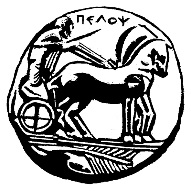 ΠΑΝΕΠΙΣΤΗΜΙΟ  ΠΕΛΟΠΟΝΝΗΣΟΥΣΧΟΛΗ ΚΑΛΩΝ ΤΕΧΝΩΝΤΜΗΜΑ ΘΕΑΤΡΙΚΩΝ ΣΠΟΥΔΩΝΠΡΟΓΡΑΜΜΑ ΜΕΤΑΠΤΥΧΙΑΚΩΝ ΣΠΟΥΔΩΝ«Δραματική Τέχνη και Παραστατικές Τέχνες στην Εκπαίδευση και Δια Βίου Μάθηση – MA in Drama  and Performing Arts in Education and Lifelong Learning  » (ΠΜΣ – ΔΡΑ.ΤΕ.Π.Τ.Ε.)            Α Ι Τ Η Σ Η του / της………………………………….……………………………………………..…….……..Μεταπτυχιακ..........  Φοιτητ............          στο Mεταπτυχιακό Πρόγραμμα Σπουδών :«Δραματική Τέχνη και Παραστατικές Τέχνες στην Εκπαίδευση και Δια Βίου Μάθηση – MA in Drama  and Performing Arts in Education and Lifelong Learning  » (ΠΜΣ – ΔΡΑ.ΤΕ.Π.Τ.Ε.)Aρ.Mητρ.:…………………………………………Δ/ νση κατοικίας …………………………..….………………………………..…………………………Τηλέφωνο : ...........................................ΘΕΜΑ:  Χορήγηση βεβαίωσηςΝαύπλιο, ………..……….........….   Παρακαλώ να μου χορηγήσετε βεβαίωση ότι είμαι Μεταπτυχιακ....   φοιτητ...........  στο  Τμήμα Θεατρικών Σπουδών του Πανεπιστημίου Πελοποννήσου   α) για κάθε νόμιμη χρήση  β) για στρατολογική χρήση                        Ο/ Η αιτ….